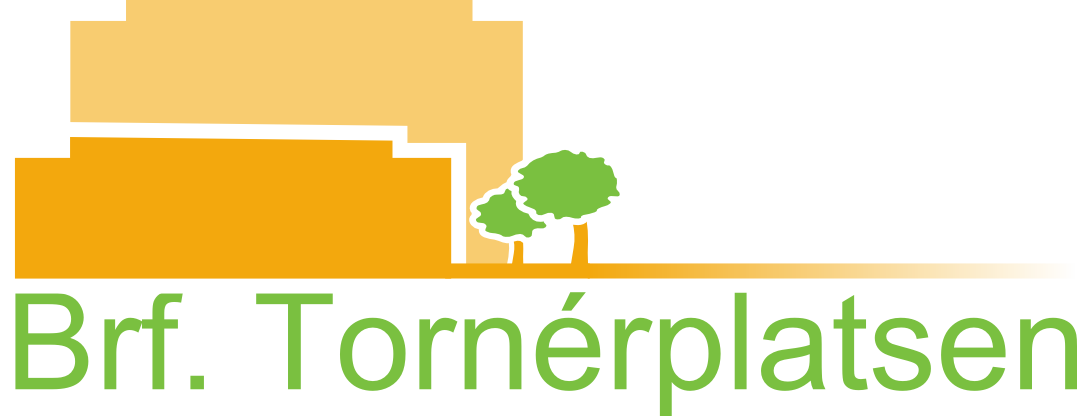 
Fullmakt för ombud att föra min talan och/eller utöva min rösträtt vid föreningsstämma i Brf Tornerplatsen som hålls 

Tid:	Plats:	
Jag kan inte gå på/utöva min rösträtt på stämman:

Namn:	Lägenhetsnr: 	
Ej obligatoriska uppgifter, men underlättar om de uppges

Adress: 	

Tel.nr. 	

Jag ger därför fullmakt till följande ombud att företräda mig:

Namn: 	

Adress: 	

Tel.nr. 	

Ev. övrig info: 	


Underskrift	

Datum (då denna fullmakt undertecknas): 	